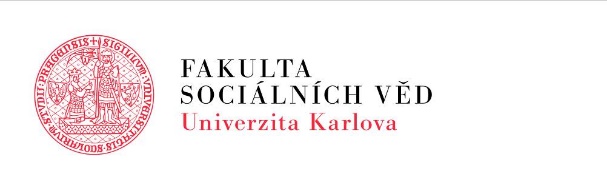 PROTOKOL O PROVEDENÍ (ORIENTAČNÍ) DECHOVÉ ZKOUŠKY NA PŘÍTOMNOST ALKOHOLUZkouška provedena dne……………………………..….…………….…………v….………….…………..hod.U pana/í……………………………………………………………………………………………………………………….Který/á je zařazen/a ve funkci - profesi……………………………………………………….………………..Útvar…………………………………………………………………………………………………………………………….Druh detektoru……………………….………………………Výrobní číslo…………………..…………………..Zkoušku provedl/a …….…………………….…………………………podpis…………………………..…………Ve funkci…………………………………………………………….………………………………………………………..Za přítomnosti ……...…………………….………………………………….podpis…………………..……………Ve funkci……………………………………………………………………….……………………………………………..Výsledek 1. zkoušky:………………………………..%oVyjádření zaměstnance: souhlasím - nesouhlasím* s výsledkem zkouškyPodpis……………………Výsledek 2. zkoušky:……………%o (provádí se pouze v př. nesouhlasu zaměstnance s výsledkem 1. zkoušky)Vyjádření zaměstnance: souhlasím – nesouhlasím* s výsledkem zkouškyPodpis……………………Zdůvodnění nesouhlasu s výsledkem zkoušky/ek:………………………………………….…………….……………………………………………………………………………………..…………….……………………………………………………………………………………………………………………………………………………………Podpis……………………Za účelem objektivního zjištění na přítomnost alkoholu souhlasím - nesouhlasím* s lékařským vyšetřením.Podpis……………………* nehodící se škrtněte 